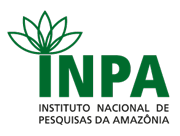 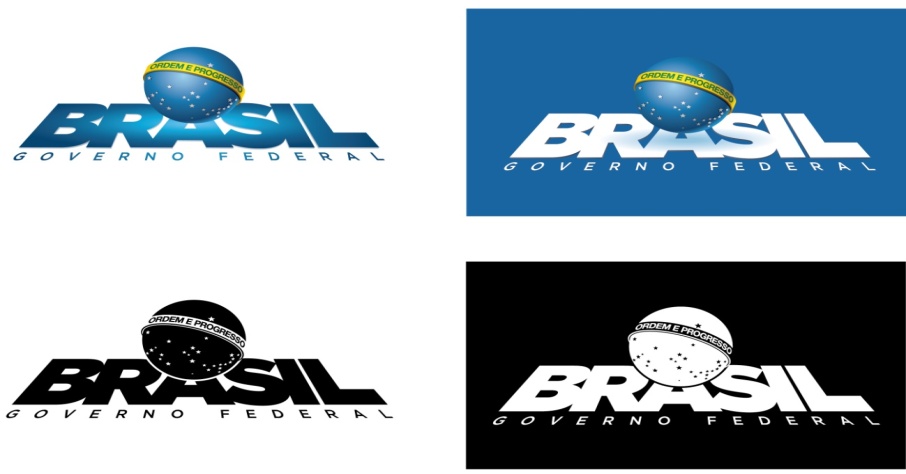 INSTRUÇÕES E DOCUMENTOS NECESSÁRIOS PARA ABERTURA DE PROCESSOS PARA AFASTAMENTO DO PAÍS1. Formulário Proposta de Capacitação. 2. Formulário Solicitação de Afastamento do País.No item 9.1 (encargos e salários: salário bruto servidor, divide por 30 e multiplicada pelos dias de afastamento); No item 9.2 e 9.3 quando for com ônus para a União preencher todos os campos em R$ e US$. Se for com ônus externos não é obrigatório o preenchimento dos itens; 3 Trazer cópia do documento que comprova o custeio da viagem, no caso dos Órgãos da União (CNPq (Bolsa Produtividade), CAPES, MCTIC, INPA, etc.)4. Declaração de Relevância da participação no evento; 5. Justificativa do afastamento para mais de um servidor participar do mesmo evento 6. Carta Convite (original e traduzida). Com declaração de custeio das despesas do servidor (diárias e passagens), se for o caso.7. Declaração de não gozo de férias;8. Termo de Compromisso;9. Memorando endereçado ao coordenador de foco solicitando o afastamento. No mesmo documento deverá constar o “de acordo” do coordenador quanto à autorização da viagem.10. Programação de voos (orçamento da passagem ou  passagem comprada) constando o nome do requerente11. Programação de Viagem (data da saída de Manaus e retorno Manaus)12. Currículum Vitae atualizadoEnviar documentação para o e-mail: afastamento.pais@inpa.gov.br DIVISÃO DE APOIO TÉCNICO-DIDAT contato: 3643-3149 ou 3147.Estes formulários encontram-se na página do INPA em: Bolsas – Arquivos da Divisão de Apoio Técnico –  Afastamento ExteriorPARA A EMISSÃO DE PASSAPORTE1. Preencher formulário no site https://scedv-mre.serpro.gov.br; (campo passaporte oficial). Após o preenchimento imprimir o Recibo de Entrega de Requerimento – RER do MRE: Obs. No campo RNE preencher com: 000 2. Cópia RG, CPF e Título de Eleitor;3. Certidão de Quitação Eleitoral do TRE ou comprovante das duas ultima votações;4. 3 fotos 5x7. Idênticas, fundo branco e recentes.5. Passaporte antigo (se houver)6. Cópia da Certidão de Nascimento; 7. Cópia da Certidão de Casamento (quando for o caso).EMISSÃO DE PASSAPORTE PARA SERVIDOR ESTRANGEIRO1. Declaração emitida pelo MRE: https://scedv-mre.serpro.gov.br; (campo passaporte oficial). Após o preenchimento imprimir o Recibo de Entrega de Requerimento – RER do MRE.2. Cópia do RNE - Registro Nacional de Estrangeiro3. Certidão emitida pelo TRE (justificando que não pode alistar-se como eleitor por ser estrangeiro);4. 3 fotos 5x7. Idênticas, fundo branco e recentes.5. Passaporte antigo (se houver)6. Cópia da Certidão de Nascimento; 7. Cópia da Certidão de Casamento (quando for o caso).NO CASO DA NECESSIDADE DE VISTO (USA, Outros países)Quando se tratar de afastamento para países onde há a necessidade de visto (notadamente Estados Unidos), o requerente deverá preencher o formulário junto a Embaixada do país de destino. Além do preenchimento do formulário, o servidor deverá apresentar à DIDAT: 1 foto 5X7, passaporte oficial e carta da Universidade/Instituição anfitriã indicando o tipo de visto. Quando o país de destino for os EUA, os formulários acima citados podem ser preenchidos pelo site htt://ceac.state.gov/genniv/ (Formulário DS-160).PARTICIPAÇÃO EM CONGRESSOS E SIMILARES COM ÔNUS PRÓPRIOSA Subsecretaria de Coordenação das Unidades de Pesquisa – SCUP, do MCTIC, por meio do Processo: 01200.000668/2009-18 de 25/03/2009 autoriza servidor público viajar ao exterior com ônus próprios somente para participar de eventos de capacitação: Congressos e Similares. Encontrar este documento na pasta “afastamento exterior”. OBS.: Ao retornar da viagem, o servidor tem o dever de devolver o passaporte oficial a DIDAT/COCAP juntamente com o Relatório Individual de Atividades Desenvolvidas no Exterior, no prazo máximo de 10 dias, após o retorno de viagem (o modelo do Relatório consta na pasta dos documentos para o afastamento do país). O Relatório de Viagem é encaminhado à SCUP/MCTIC, para fechamento do processo. Na falta do Relatório, o servidor não será autorizado pelo INPA e SCUP/MCTIC, para outra viagem ao exterior.PRAZOS PARA ENTREGA DOS DOCUMENTOS NA DIDAT/COCAP/INPAAs solicitações para países que não precisam de VISTO - 40 dias (curta duração até 3 meses);As solicitações que precisam de VISTO - 60 dias (curta duração);As solicitações para longa duração (doutorado e pós-doutorado) precisam de VISTO - 90 dias.